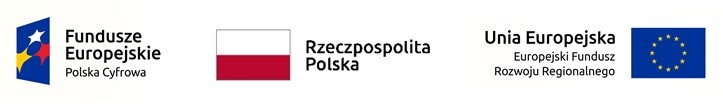 OBOWIĄZEK INFORMACYJNYNa podstawie art. 13 Rozporządzenia Parlamentu Europejskiego i Rady (UE) 2016/679 z dnia 27 kwietnia 2016 r. w sprawie ochrony osób fizycznych w związku z przetwarzaniem danych osobowych i w sprawie swobodnego przepływu takich danych oraz uchylenia dyrektywy 95/46/WE (ogólne rozporządzenie o ochronie danych, dalej również „RODO”), informujemy, że:Urząd Gminy w Chojnowie informuje, że Administratorem danych, czyli podmiotem decydującym o tym, jak będą wykorzystywane Państwa dane osobowe, jest Wójt Gminy mający swoją siedzibę w Chojnowie (59-225), ul. Fabrycznej 1, nr tel. 76 81 88 502.W Urzędzie Gminy w Chojnowie powołany został Inspektor Ochrony Danych.Dane kontaktowe IOD: Urząd Gminy w Chojnowie (59-225), ul. Fabryczna 1,                       adres e-mail: iod@gmina-chojnow.plPodanie przez Państwa danych osobowych jest wymogiem określonym w obowiązujących przepisach prawa.Są Państwo zobowiązani do ich podania, a konsekwencją ich niepodania będzie brak możliwości załatwienia sprawy będącej wymogiem określonym w obowiązujących przepisach prawa.W celu chęci udziału w Konkursie Grantowym „Cyfrowa Gmina – wsparcie dzieci z rodzin pegeerowskim w rozwoju cyfrowym”  - „Granty PPGR”, przetwarzanie Państwa danych osobowych odbywać się będzie na podstawie zgody (art. 6, ust. 1, lit. a) i mogą być udostępniane upoważnionym prawnie instytucjom lub organom państwa zgodnie z obowiązującymi przepisami prawa w tym zakresie.Cele przetwarzania danych osobowych przez Urząd Gminy Chojnów wynikają z realizacji zadań własnych (gminnych) Gminy Chojnów, zadań zleconych oraz innych zadań wyznaczonych przez Radę Gminy Chojnów.Państwa dane osobowe będą przetwarzane przez pracowników Urzędu Gminy w celu wypełnienia obowiązku prawnego ciążącego na Administratorze danych, a przetwarzanie jest niezbędne do wykonania zadania realizowanego w interesie publicznym, lub w ramach sprawowania władzy publicznej powierzonej Administratorowi danych.Państwa dane osobowe będą przetwarzane zgodnie z przepisami rozporządzenia Parlamentu Europejskiego i Rady (UE) 2016/679 z dnia 27 kwietnia 2016 r. w sprawie ochrony osób fizycznych w związku z przetwarzaniem danych osobowych i w sprawie swobodnego przepływu takich danych oraz uchylenia dyrektywy 95/46/WE (ogólne rozporządzenie o ochronie danych), tzn. dane będą przetwarzane na podstawie przepisów prawa, a w szczególnych przypadkach - na podstawie zgody udzielonej przez Państwo albo w związku z wykonywaniem umowy, której jesteście Państwo stroną.Odbiorcą Państwa danych osobowych mogą być podmioty uprawnione na podstawie przepisów prawa.Państwa dane osobowe nie będą przekazywane do państwa trzeciego/organizacji międzynarodowej.Państwa dane nie będą przetwarzane w sposób zautomatyzowany, w tym nie będą podlegały profilowaniu.Mają Państwo prawo do żądania od Administratora danych dostępu do Państwa danych osobowych a także ich sprostowania, jeżeli są nieprawdziwe lub nieaktualne.Dane osobowe będą przechowywane przez okres wynikający z przepisów prawa.Mają Państwo prawo do wniesienia skargi do organu nadzorczego, którym jest Prezes Urzędu Ochrony Danych Osobowych mający swoją siedzibę w Warszawie (00-193), przy ul. Stawki 2.       ……………………….………………….……………      (data, miejsce i czytelny podpis)